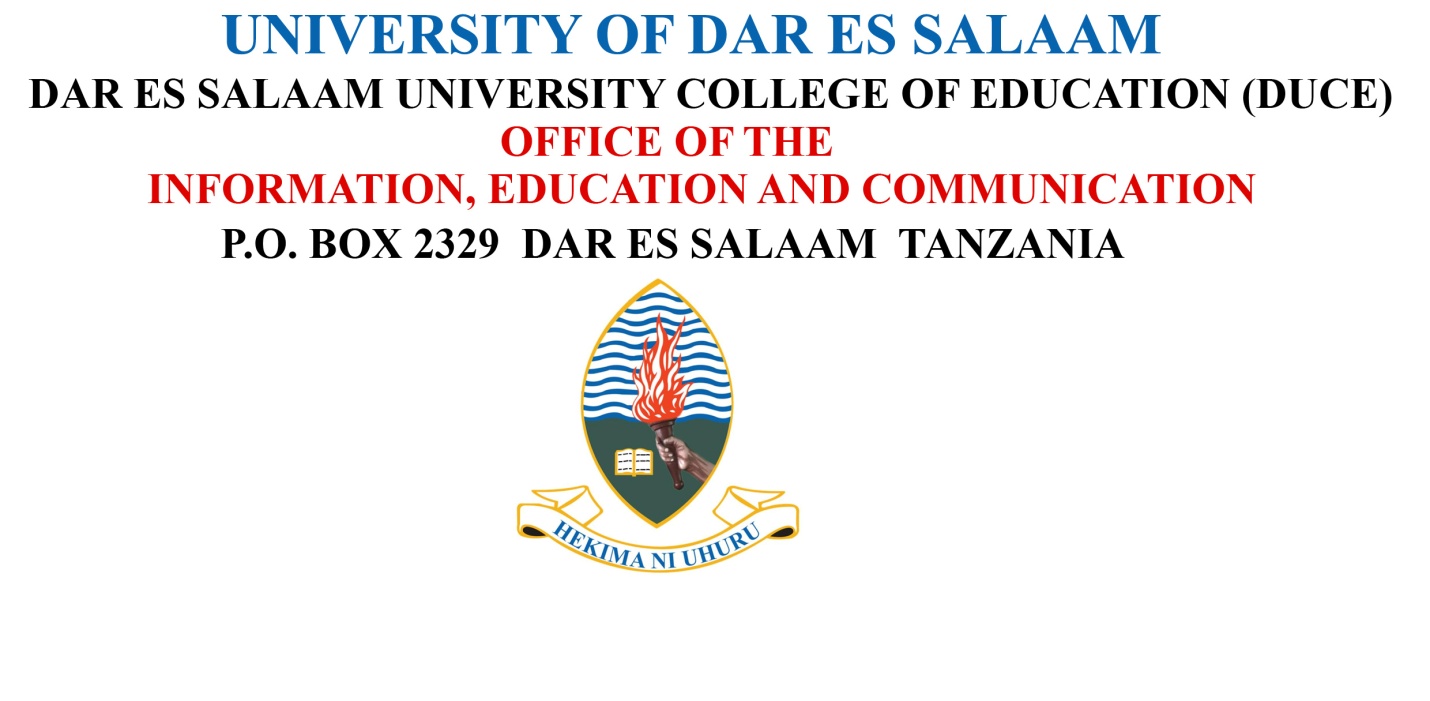 Email: pro@duce.ac.tz	Website: www.udsm.ac.tz                                  www.duce.ac.tz                   	Phone: +255 73 516 9858            +255 78 716 9858              30th April 2020PUBLIC NOTICEBEST WORKERS OF THE YEARThe Acting Principal of the Dar es Salaam University College of Education (DUCE), Prof. Stephen Oswald Maluka, has the pleasure to announce to the entire DUCE Community the College overall Best Worker and Departmental Best Workers of the Year 2019/2020 as follows:A: The Overall College Best Worker Dr. Dativa Joseph Shilla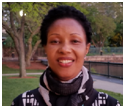 Lecturer and the HeadChemistry DepartmentFaculty of ScienceDr. Dativa Joseph Shilla is a Lecturer in the Faculty of Science and Heads Chemistry Department since 19th November 2018. She is known as “someone who has the ability to inspire fellow academicians in research and publications.”As the Head of Department, she has worked to advocate achievement of the departmental objectives and assisted other members of the Department and the Faculty at large to perform their duties diligently and achieve the overall Faculty objectives. In collaboration with other scholars, she has won the following projects:“Towards reducing human exposure to combustion-derived pollutants in urban areas of the Lake Victoria watershed; Improvement of indoor air quality in selected urban communities of Kampala and Mwanza.”Assessment of the Ecological Aspects of Microplastic Pollution in Dar es Salaam, Zanzibar and Mombasa Coastal Marine Environments (MICROMARE).“Microplastic Distribution and Reconstruction of its Pollution History in Msimbazi River Catchment, Dar es Salaam.”“Reducing Marine Plastic Wastes in Two Major Tanzanian Cities: Social awareness and Co-responsibility.”Dr. Shilla has also facilitated the College to produce sanitizersto be used within the College and elsewhere during the time of COVID-19 pandemic prevalence in the Country and the world at large. B: Departmental Best Workers We Congratulate all of the Best Workers on the awardsIssued by, Information, Education and Communication Office - DUCENo.NameDesignationDepartmentDr. David Sylvester KacholiSenior LecturerOffice of the Dean, Faculty of Science and Chemistry and DepartmentMr. MasambaMuhindi KwebaPrincipal Clinical Officer IIDispensaryMr. Laurian Philip WajimilaIT System Administrator IIICTMr. Miraji Mohamed SaleheBursarFinance and AccountsMr. Omary Mohaned MshanaLibrary Assistant IILibraryMs. Riziki Danstan LuogaPrincipal Games Tutor IStudents ServicesMs. Clotide Mathew LuogaOffice Management Secretary IIHuman Resource ManagementMr. Bilshan Wilson OderoSenior Assistant Supplies Officer IPrincipal’s Office (Information, Education and Communication Unit, Internal Audit Unit, Legal Unit, Quality Assurance Unit, Gender Centre and Assistant to Principal, Procurement Management Unit)Ms. Rehema Eliawonyi NgowiSenior Administrative Officer IOffice of the Dean, Faculty of Humanities and Social Sciences; and Economics and Geography departmentMr. Mohamed Salehe OmariArtisan IEstatesDr. Gasper Godson MwangaLecturerPhysics, Mathematics and Informatics Department (PMI)Dr. Maregesi Manyonyi MachumuLecturerEducational Psychology and Curriculum Studies Department (EPCS)Dr. Frank Jones Mateng’eLecturerHistory, Political Science and Development Studies DepartmentMs. Rehema Meshack MdoeEducation Officer IDemonstration Secondary School DepartmentDemonstration Pre-School and Primary Schools DepartmentMr. Baraka Bitebu Mding’iAuxiliary PoliceTransport and Auxiliary Police DepartmentDr. Loveluck Philip MuroLecturerLanguages and LiteratureMr. Mathias John PungutiSenior Office Attendant IIIOffice of the Dean, Faculty of Education; Educational Foundations, Management and Lifelong Learning (EFMLL); Special Education Unit; Demonstration Schools Coordination Unit; and Teaching Practice CoordinationDr. Dativa Joseph ShillaLecturerOffice of the Dean, Faculty of Science and Chemistry DepartmentMr. Edson Nestory TirubonwaSenior Administrative Officer IDeputy Principals Department (Deputy Principal Academic; Deputy Principal Administration, Coordinator of Postgraduate Studies and Research Unit, Coordinator of Undergraduate Studies Unit, Education Research and Innovation Directorate Planning Investment and Resource Mobilization Department)Mr. Franco Michael MafuruTeacher IDemonstration Pre-School and Primary Schools Department